Справка о работе с обращениями в МОУ ДО ЦДТ «Витязь» за февраль 2024 год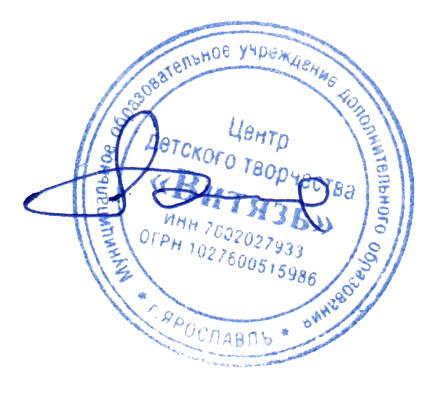 Директор 								М.В. Мирошниковамуниципальное образовательное учреждение дополнительного образованияЦентр детского творчества «Витязь»   (МОУ ДО ЦДТ «Витязь»)                                                                                                                                  Е. Колесовой ул., д. 56, г. Ярославль, 150052Телефон: (4852) 51-66-10Факс: (4852) 56-95-63e-mail: vityaz.yaroslavl@yarregion.ru vityaz.yar@yandex.ruhttp://cdo-vityaz.edu.yar.ruОКПО 50958501, ОГРН 1027600515986ИНН / КПП 7602027933 / 760201001количество обращений граждан, поступивших в учреждение 0количество обращений граждан, поступивших в адрес руководителя учреждения 0результаты рассмотрения обращений граждан-